Consejero Ponente: NICOLÁS YEPES CORRALES Bogotá D.C., dos (2) de junio de dos mil veintiuno (2021)Radicación: 11001-03-15-000-2021-00993-00Accionante: César Julio Zapata Zuleta Accionados: Dirección Ejecutiva de Administración Judicial y otrosAsunto: Acción de tutela – Concede impugnaciónLa Dirección Ejecutiva de Administración Judicial presentó escrito de impugnación en contra de la sentencia dictada el 7 de mayo de 2021. Por lo anterior, el Despacho, RESUELVEPRIMERO: Conceder la impugnación interpuesta por la Dirección Ejecutiva de Administración Judicial en contra de la sentencia emitida el 7 de mayo de 2021. SEGUNDO: De conformidad con lo previsto en el artículo 25 del Acuerdo 080 del 12 de marzo de 2019, proferido por la Sala Plena del Consejo de Estado, sométase a reparto la impugnación, comuníquese a las partes y remítase el expediente al despacho que corresponda.NOTIFÍQUESE Y CÚMPLASE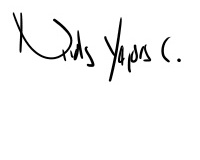 NICOLÁS YEPES CORRALESConsejero Ponente